           Παίξε το τραγούδι « Η Πασχάλια» στον αυλό.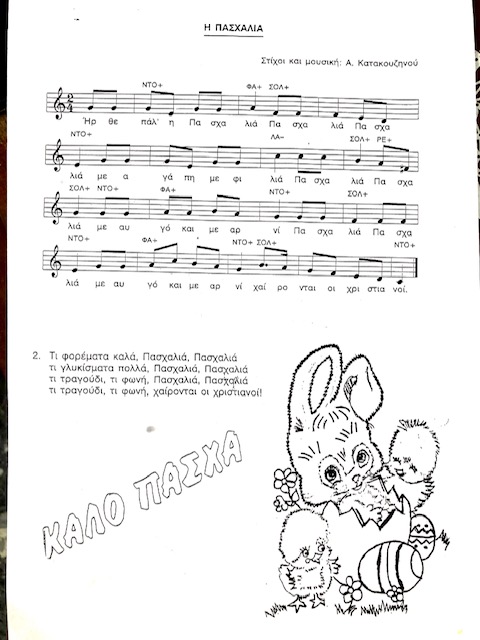 